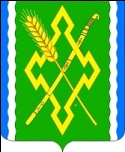 Совет Новолабинского сельского поселенияУсть-Лабинского районаРЕШЕНИЕ«15»  декабря 2023 года                                                                №4 ст.Новолабинская							      Протокол №69                                                              О внесении изменений в решение Совета Новолабинского сельского поселения Усть-Лабинского района от 21.12.2022 года № 1 (протокол № 53) «Об утверждении Положения о муниципальном контроле в сфере благоустройства на территории Новолабинского сельского поселения Усть-Лабинского района»В соответствии с Федеральным законом от 06 октября 2003 года  № 131-ФЗ «Об общих принципах организации местного самоуправления в Российской Федерации», Федеральным законом от 02 мая 2006 года № 59-ФЗ «О порядке рассмотрения обращений граждан Российской Федерации», Федеральным законом от 31 июля 2020 года № 248-ФЗ «О государственном контроле (надзоре) и муниципальном контроле в Российской Федерации», Уставом Новолабинского сельского поселения Усть-Лабинского района, решением Совета Новолабинского сельского поселения Усть-Лабинского района от 24 октября 2017 года № 1 протокол № 47 «Об утверждении Правил благоустройства территории Новолабинского сельского поселения Усть-Лабинского района» Совет Новолабинского сельского поселения Усть-Лабинского района решил:Внести в приложение к решению Совета Новолабинского сельского поселения Усть-Лабинского района от 21 декабря 2023 года № 1, протокол № 53 «Об утверждении Положения о муниципальном контроле в сфере благоустройства на территории Новолабинского сельского поселения Усть-Лабинского района», следующие изменения и дополнения:Приложение № 1 к Положению о муниципальном контроле в сфере благоустройства на территории Новолабинского сельского поселения Усть-Лабинского района, изложить в новой редакции согласно приложению, к настоящему решению.2. Общему отделу администрации Новолабинского сельского поселения Усть-Лабинского района (Высоцкая) обнародовать настоящее решение Совета Новолабинского сельского поселения Усть-Лабинского района в установленном порядке и разместить на официальном сайте администрации Новолабинского сельского поселения Усть-Лабинского района в сети «Интернет».3. Контроль за выполнением настоящего решения возложить на главу Новолабинского сельского поселения Усть-Лабинского района Гусева А.А.4. Настоящее решение вступает в силу после его официального обнародования.ГлаваНоволабинского сельскогопоселения Усть-Лабинского района				         А.А. Гусев Приложение к решениюСовета Новолабинского сельскогопоселения Усть-Лабинского районаот 15.12.2023.г № 4Протокол № 69Приложение № 1 к Положению о муниципальном контроле в сфере благоустройства на территории Новолабинского сельского поселения Усть-Лабинского районаПеречень индикаторов риска нарушения обязательных требований при осуществлении муниципального контроля в сфере благоустройства на территории Новолабинского сельского поселения Усть-Лабинского районаИндикаторами риска нарушения обязательных требований при осуществления муниципального контроля в сфере благоустройства на территории Новолабинского сельского поселения Усть-Лабинского района являются:1. Несоблюдение требований, установленных в пределах полномочий органов местного самоуправления, к содержанию элементов благоустройства, в том числе требований к видам покрытий, ограждениям, водным устройствам, уличному коммунально-бытовому и техническому оборудованию, игровому и спортивному оборудованию, элементам освещения, средствам размещения информации и рекламным конструкциям, некапитальным нестационарным сооружениям, элементам объектов капитального строительства.2. Ненадлежащее содержание и использование территории общего пользования: сброс, складирование и (или) временное хранение мусора, порубочных остатков деревьев, кустарников, а также листвы и других остатков растительности на территориях общего пользования муниципального образования вне мест, специально отведенных для этого органами местного самоуправления, непринятие мер по их ликвидации.3. Нарушений обязательных требований к обеспечению доступности для инвалидов объектов социальной, инженерной и транспортной инфраструктур и предоставляемых услуг, установленных федеральными законами и иными нормативными правовыми актами Российской Федерации, изданных в целях обеспечения доступности для инвалидов.4. Нарушения Правил благоустройства территории Новолабинского сельского поселения Усть-Лабинского района, утвержденных решением Совета Новолабинского сельского поселения Усть-Лабинского района.5. Размещение объявлений и иной информации, не являющейся рекламой, в местах, не предназначенных для этих целей, а также самовольное нанесение рисунков и надписей на объектах благоустройства, не подпадающее под действие статьи 20.1 Кодекса об административных правонарушениях Российской Федерации;Поступление в контрольный орган обращений граждан, организаций, информации от органов государственной власти, органов местного самоуправления, из средств массовой информации, информационно-телекоммуникационной сети «Интернет», о фактах нарушений обязательного требования, отнесенного к предмету муниципального контроля                                      (за исключением обращений (информаций), послуживших основанием для проведения внепланового контрольного (надзорного) мероприятия                                     в соответствии с частью 12 статьи 66 Федерального закона от 31.07.2020                       № 248-ФЗ «О государственном контроле (надзоре) и муниципальном контроле в Российской Федерации»), в случае если в течение года до поступления данного обращения, информации контролируемому лицу контрольным органом объявлялось предостережение о недопустимости нарушения аналогичного обязательного требования.Повторное, в течение 90 календарных дней, выявление при проведении контрольного (надзорного) мероприятия без взаимодействия                       с контролируемым лицом нарушений одних и тех же обязательных требований на одном и том же объекте муниципального контроля, по которым объявлялось предостережение о недопустимости нарушения аналогичных обязательных требований.Ведущий специалист общего отделаадминистрации Новолабинского сельскогопоселения Усть-Лабинского района				Н.Н. Высоцкая